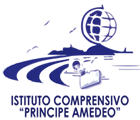 Scuola Infanzia  –  Primaria  –  Secondaria di I gradoVia Calegna, 20 - Gaeta (LT) – 04024 - tel.: 0771471392 fax: 0771471392  ltic82300d@istruzione.it -      ltic82300d@pec.istruzione.itDomanda iscrizione     Anno scolastico 2023/2024SCUOLA INFANZIA               MAZZINI					   GIOVANNI PAOLO IIAlunno__________________________	Acquisizione del consenso del soggetto interessato(alunni)Il sottoscritto__________________________________________Padre	 Madre       Tutore	dell’alunno________________________________________________________________Ricevuta l’informativa di cui all’art. 13 del D. Lgs. 196/2003ESPRIME IL CONSENSOAlla comunicazione a privati e/o enti pubblici economici, anche per via telematica, dei dati personali relativi al proprio figlio, diversi da quelli sensibili o giudiziari (il nome, il cognome, il luogo e la data di nascita, l’indirizzo), pertinenti in relazione alle finalità istituzionali o ad attività ad essa strumentali.La comunicazione dei dati potrà avvenire (a titolo esemplificativo e non esaustivo):A compagnie di assicurazione con cui l’istituto abbia stipulato eventuali polizze;Ad agenzie di viaggio e/o strutture alberghiere e/o enti gestori degli accessi ai musei, gallerie e/o monumenti o fiere in occasione di visite guidate e viaggi di istruzione;A compagnie teatrali o enti accreditati per la gestione di corsi anche di aggiornamento in occasione di spettacoli e/o attività integrative che coinvolgono gli allievi e/o il personale della scuola;A enti certificatori di competenze linguistiche o informatiche;A imprese, ditte o studi professionali in occasione di stage o esperienze di alternanza scuola lavoro.Inoltre al fine di essere agevolato nell’orientamento, la formazione e l’inserimento professionale, anche all’estero.CHIEDEChe codesto istituto comunichi o diffonda, anche a privati e per via telematica, i dati personali relativi al proprio figlio degli esiti scolastici (intermedi e finali) e gli altri dati personali diversi da quelli sensibili o giudiziari, pertinenti alle predette finalità, quali il nome, il cognome, il luogo e la data di nascita, l’indirizzo, e l’eventuale indirizzo mail.All’uopo presta specifico consenso.Tali dati potranno essere successivamente trattati esclusivamente per e predette finalità.Gaeta________________________								          In fede 							______________________________							______________________________								  (firma di entrambi i genitori) 